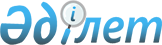 О внесении изменений и дополнения в решение маслихата от 28 декабря 2013 года № 189 "О бюджете города Лисаковска на 2014-2016 годы"
					
			Утративший силу
			
			
		
					Решение маслихата города Лисаковска Костанайской области от 20 февраля 2014 года № 207. Зарегистрировано Департаментом юстиции Костанайской области 25 февраля 2014 года № 4453. Утратило силу в связи с истечением срока действия (письмо маслихата города Лисаковска Костанайской области от 14 января 2015 года № 7)

      Сноска. Утратило силу в связи с истечением срока действия (письмо маслихата города Лисаковска Костанайской области от 14.01.2015 № 7).      В соответствии со статьями 106, 109 Бюджетного кодекса Республики Казахстан от 4 декабря 2008 года Лисаковский городской маслихат РЕШИЛ:



      1. Внести в решение маслихата от 28 декабря 2013 года № 189 "О бюджете города Лисаковска на 2014-2016 годы" (зарегистрировано в Реестре государственной регистрации нормативных правовых актов за № 4386, опубликовано 23, 30 января 2014 года в газете "Лисаковская новь") следующие изменения и дополнение:



      пункт 1 указанного решения изложить в новой редакции:

      "1. Утвердить бюджет города Лисаковска на 2014 - 2016 годы согласно приложениям 1, 2 и 3 соответственно, в том числе на 2014 год в следующих объемах:

      1) доходы – 3261989,0 тысяч тенге, в том числе по:

      налоговым поступлениям – 2316932,0 тысячи тенге;

      неналоговым поступлениям – 10068,0 тысяч тенге;

      поступлениям от продажи основного капитала – 14000,0 тысяч тенге;

      поступлениям трансфертов – 920989,0 тысяч тенге;

      2) затраты – 3262073,4 тысячи тенге;

      3) чистое бюджетное кредитование – 25000,0 тысяч тенге, в том числе:

      бюджетные кредиты – 25000,0 тысяч тенге;

      погашение бюджетных кредитов – 0 тенге;

      4) сальдо по операциям с финансовыми активами – 0 тенге;

      5) дефицит (профицит) бюджета – -25084,4 тысячи тенге;

      6) финансирование дефицита (использование профицита) бюджета – 25084,4 тысячи тенге.";



      пункт 4 указанного решения изложить в новой редакции:

      "4. Утвердить резерв акимата города Лисаковска на 2014 год в сумме 4939,0 тысяч тенге, в том числе:

      на неотложные затраты – 4939,0 тысяч тенге.";



      пункт 5 указанного решения изложить в новой редакции:

      "5. Учесть, что в бюджете города Лисаковска на 2014 год предусмотрены целевые текущие трансферты из областного бюджета, в том числе:

      на реализацию Плана действий по обеспечению прав и улучшению качества жизни инвалидов:

      на установку дорожных знаков и указателей в местах расположения организаций, ориентированных на обслуживание инвалидов, в сумме 240 тысяч тенге;

      на проведение капитального ремонта средней школы № 2 города Лисаковска в сумме 100000,0 тысяч тенге.";



      дополнить указанное решение пунктом 9-1 следующего содержания:

      "9-1. Учесть, что в бюджете города Лисаковска на 2014 год предусмотрен возврат целевых трансфертов в республиканский и областной бюджеты в сумме 84,4 тысячи тенге.";



      приложения 1, 2, 3 и 5 к указанному решению изложить в новой редакции согласно приложениям 1, 2, 3 и 4 к настоящему решению.



      2. Настоящее решение вводится в действие с 1 января 2014 года.      Председатель внеочередной сессии,

      секретарь городского маслихата             Г. Жарылкасымова      СОГЛАСОВАНО:      Руководитель государственного учреждения

      "Отдел экономики и бюджетного

      планирования акимата города Лисаковска"

      __________________ Н. Турлубекова

Приложение 1           

к решению маслихата        

от 20 февраля 2014 года № 207  Приложение 1           

к решению маслихата       

от 28 декабря 2013 года № 189   Бюджет города Лисаковска на 2014 год

Приложение 2           

к решению маслихата        

от 20 февраля 2014 года № 207  Приложение 2           

к решению маслихата       

от 28 декабря 2013 года № 189   Бюджет города Лисаковска на 2015 год

Приложение 3           

к решению маслихата        

от 20 февраля 2014 года № 207  Приложение 3           

к решению маслихата       

от 28 декабря 2013 года № 189   Бюджет города Лисаковска на 2016 год

Приложение 4           

к решению маслихата        

от 20 февраля 2014 года № 207  Приложение 5           

к решению маслихата       

от 28 декабря 2013 года № 189   Перечень бюджетных программ аппаратов акима поселка,

села, сельского округа на 2014 год
					© 2012. РГП на ПХВ «Институт законодательства и правовой информации Республики Казахстан» Министерства юстиции Республики Казахстан
				КатегорияКатегорияКатегорияКатегорияСумма,

тысяч тенгеКлассКлассКлассСумма,

тысяч тенгеПодклассПодклассСумма,

тысяч тенгеНаименованиеСумма,

тысяч тенгеI. Доходы3 261 989,01Налоговые поступления2 316 932,0101Подоходный налог729 338,01012Индивидуальный подоходный налог729 338,0103Социальный налог548 146,01031Социальный налог548 146,0104Hалоги на собственность219 967,01041Hалоги на имущество129 413,01043Земельный налог15 015,01044Hалог на транспортные средства75 539,0105Внутренние налоги на товары, работы и услуги810 926,01052Акцизы594 423,01053Поступления за использование природных и других ресурсов203 350,01054Сборы за ведение предпринимательской и профессиональной деятельности12 760,01055Налог на игорный бизнес393,0108Обязательные платежи, взимаемые за совершение юридически значимых действий и (или) выдачу документов уполномоченными на то государственными органами или должностными лицами8 555,01081Государственная пошлина8 555,02Неналоговые поступления10 068,0201Доходы от государственной собственности9 868,02015Доходы от аренды имущества, находящегося в государственной собственности9 068,02019Прочие доходы от государственной собственности800,0206Прочие неналоговые поступления200,02061Прочие неналоговые поступления200,03Поступления от продажи основного капитала14 000,0301Продажа государственного имущества, закрепленного за государственными учреждениями10 000,03011Продажа государственного имущества, закрепленного за государственными учреждениями10 000,0303Продажа земли и нематериальных активов4 000,03031Продажа земли1 000,03032Продажа нематериальных активов3 000,04Поступления трансфертов920 989,0402Трансферты из вышестоящих органов государственного управления920 989,04022Трансферты из областного бюджета920 989,0Функциональная группаФункциональная группаФункциональная группаФункциональная группаФункциональная группаСумма,

тысяч тенгеФункциональная подгруппаФункциональная подгруппаФункциональная подгруппаФункциональная подгруппаСумма,

тысяч тенгеАдминистратор бюджетных программАдминистратор бюджетных программАдминистратор бюджетных программСумма,

тысяч тенгеПрограммаПрограммаСумма,

тысяч тенгеНаименованиеСумма,

тысяч тенгеII. Затраты3 262 073,401Государственные услуги общего характера143 227,61Представительные, исполнительные и другие органы, выполняющие общие функции государственного управления109 809,0112Аппарат маслихата района (города областного значения)12 441,0001Услуги по обеспечению деятельности маслихата района (города областного значения)12 441,0122Аппарат акима района (города областного значения)73 566,0001Услуги по обеспечению деятельности акима района

(города областного значения)73 566,0123Аппарат акима района в городе, города районного значения, поселка, села, сельского округа23 802,0001Услуги по обеспечению деятельности акима района в городе, города районного значения, поселка, села, сельского округа23 802,02Финансовая деятельность18 349,6452Отдел финансов района (города областного значения)18 349,6001Услуги по реализации государственной политики в области исполнения бюджета района (города областного значения) и управления коммунальной собственностью района (города областного значения)16 439,6010Приватизация, управление коммунальным имуществом, постприватизационная деятельность и регулирование споров, связанных с этим910,0011Учет, хранение, оценка и реализация имущества, поступившего в коммунальную собственность1 000,05Планирование и статистическая деятельность15 069,0453Отдел экономики и бюджетного планирования района (города областного значения)15 069,0001Услуги по реализации государственной политики в области формирования и развития экономической политики, системы государственного планирования и управления района (города областного значения)15 069,002Оборона2 887,01Военные нужды2 887,0122Аппарат акима района (города областного значения)2 887,0005Мероприятия в рамках исполнения всеобщей воинской обязанности2 887,003Общественный порядок, безопасность, правовая, судебная, уголовно-исполнительная деятельность796,09Прочие услуги в области общественного порядка и безопасности796,0458Отдел жилищно-коммунального хозяйства, пассажирского транспорта и автомобильных дорог района (города областного значения)796,0021Обеспечение безопасности дорожного движения в населенных пунктах796,004Образование1 126 966,01Дошкольное воспитание и обучение278 581,0464Отдел образования района (города областного значения)278 581,0009Обеспечение деятельности организаций дошкольного воспитания и обучения274 942,0040Реализация государственного образовательного заказа в дошкольных организациях образования3 639,02Начальное, основное среднее и общее среднее образование715 561,0464Отдел образования района (города областного значения)715 561,0003Общеобразовательное обучение618 950,0006Дополнительное образование для детей96 611,09Прочие услуги в области образования132 824,0464Отдел образования района (города областного значения)132 824,0001Услуги по реализации государственной политики на местном уровне в области образования8 680,0005Приобретение и доставка учебников, учебно-методических комплексов для государственных учреждений образования района (города областного значения)10 015,0007Проведение школьных олимпиад, внешкольных мероприятий и конкурсов районного (городского) масштаба1 912,0015Ежемесячная выплата денежных средств опекунам (попечителям) на содержание ребенка-сироты (детей-сирот), и ребенка (детей), оставшегося без попечения родителей11 717,0067Капитальные расходы подведомственных государственных учреждений и организаций100 500,005Здравоохранение72,09Прочие услуги в области здравоохранения72,0123Аппарат акима района в городе, города районного значения, поселка, села, сельского округа72,0002Организация в экстренных случаях доставки тяжелобольных людей до ближайшей организации здравоохранения, оказывающей врачебную помощь72,006Социальная помощь и социальное обеспечение157 246,02Социальная помощь116 093,0451Отдел занятости и социальных программ района (города областного значения)116 093,0002Программа занятости26 343,0005Государственная адресная социальная помощь1 452,0006Оказание жилищной помощи28 626,0007Социальная помощь отдельным категориям нуждающихся граждан по решениям местных представительных органов29 820,0010Материальное обеспечение детей-инвалидов, воспитывающихся и обучающихся на дому1 501,0014Оказание социальной помощи нуждающимся гражданам на дому10 489,0015Территориальные центры социального обслуживания пенсионеров и инвалидов8 578,0016Государственные пособия на детей до 18 лет1 913,0017Обеспечение нуждающихся инвалидов обязательными гигиеническими средствами и предоставление услуг специалистами жестового языка, индивидуальными помощниками в соответствии с индивидуальной программой реабилитации инвалида7 371,09Прочие услуги в области социальной помощи и социального обеспечения41 153,0451Отдел занятости и социальных программ района (города областного значения)39 953,0001Услуги по реализации государственной политики на местном уровне в области обеспечения занятости и реализации социальных программ для населения39 538,0011Оплата услуг по зачислению, выплате и доставке пособий и других социальных выплат415,0458Отдел жилищно-коммунального хозяйства, пассажирского транспорта и автомобильных дорог района (города областного значения)1 200,0050Реализация Плана мероприятий по обеспечению прав и улучшению качества жизни инвалидов1 200,007Жилищно-коммунальное хозяйство270 198,01Жилищное хозяйство121 782,0458Отдел жилищно-коммунального хозяйства, пассажирского транспорта и автомобильных дорог района (города областного значения)7 269,0003Организация сохранения государственного жилищного фонда4 052,0049Проведение энергетического аудита многоквартирных жилых домов3 217,0467Отдел строительства района (города областного значения)108 658,0004Проектирование, развитие, обустройство и (или) приобретение инженерно-коммуникационной инфраструктуры108 658,0479Отдел жилищной инспекции района (города областного значения)5 855,0001Услуги по реализации государственной политики на местном уровне в области жилищного фонда5 855,02Коммунальное хозяйство17 605,0458Отдел жилищно-коммунального хозяйства, пассажирского транспорта и автомобильных дорог района (города областного значения)4 974,0012Функционирование системы водоснабжения и водоотведения4 974,0467Отдел строительства района (города областного значения)12 631,0006Развитие системы водоснабжения и водоотведения12 631,03Благоустройство населенных пунктов130 811,0123Аппарат акима района в городе, города районного значения, поселка, села, сельского округа7 601,0008Освещение улиц населенных пунктов4 247,0009Обеспечение санитарии населенных пунктов2 416,0011Благоустройство и озеленение населенных пунктов938,0458Отдел жилищно-коммунального хозяйства, пассажирского транспорта и автомобильных дорог района (города областного значения)123 210,0015Освещение улиц в населенных пунктах15 147,0016Обеспечение санитарии населенных пунктов30 648,0017Содержание мест захоронений и захоронение безродных201,0018Благоустройство и озеленение населенных пунктов77 214,008Культура, спорт, туризм и информационное пространство167 362,01Деятельность в области культуры45 570,0455Отдел культуры и развития языков района (города областного значения)45 570,0003Поддержка культурно-досуговой работы45 570,02Спорт25 738,0465Отдел физической культуры и спорта района (города областного значения)23 738,0001Услуги по реализации государственной политики на местном уровне в сфере физической культуры и спорта5 879,0005Развитие массового спорта и национальных видов спорта5 644,0006Проведение спортивных соревнований на районном (города областного значения) уровне3 715,0007Подготовка и участие членов сборных команд района (города областного значения) по различным видам спорта на областных спортивных соревнованиях8 500,0467Отдел строительства района (города областного значения)2 000,0008Развитие объектов спорта2 000,03Информационное пространство63 112,0455Отдел культуры и развития языков района (города областного значения)35 337,0006Функционирование районных (городских) библиотек31 000,0007Развитие государственного языка и других языков народа Казахстана4 337,0456Отдел внутренней политики района (города областного значения)27 775,0002Услуги по проведению государственной информационной политики через газеты и журналы6 279,0005Услуги по проведению государственной информационной политики через телерадиовещание21 496,09Прочие услуги по организации культуры, спорта, туризма и информационного пространства32 942,0455Отдел культуры и развития языков района (города областного значения)17 868,0001Услуги по реализации государственной политики на местном уровне в области развития языков и культуры5 518,0032Капитальные расходы подведомственных государственных учреждений и организаций12 350,0456Отдел внутренней политики района (города областного значения)15 074,0001Услуги по реализации государственной политики на местном уровне в области информации, укрепления государственности и формирования социального оптимизма граждан9 118,0003Реализация мероприятий в сфере молодежной политики5 272,0006Капитальные расходы государственного органа684,009Топливно-энергетический комплекс и недропользование2 029,09Прочие услуги в области топливно-энергетического комплекса и недропользования2 029,0467Отдел строительства района (города областного значения)2 029,0009Развитие теплоэнергетической системы2 029,010Сельское, водное, лесное, рыбное хозяйство, особо охраняемые природные территории, охрана окружающей среды и животного мира, земельные отношения20 253,01Сельское хозяйство10 902,0474Отдел сельского хозяйства и ветеринарии района (города областного значения)10 902,0001Услуги по реализации государственной политики на местном уровне в сфере сельского хозяйства и ветеринарии6 624,0005Обеспечение функционирования скотомогильников (биотермических ям)2 747,0006Организация санитарного убоя больных животных84,0007Организация отлова и уничтожения бродячих собак и кошек1 447,06Земельные отношения6 648,0463Отдел земельных отношений района (города областного значения)6 648,0001Услуги по реализации государственной политики в области регулирования земельных отношений на территории района (города областного значения)6 648,09Прочие услуги в области сельского, водного, лесного, рыбного хозяйства, охраны окружающей среды и земельных отношений2 703,0474Отдел сельского хозяйства и ветеринарии района (города областного значения)2 703,0013Проведение противоэпизоотических мероприятий2 703,011Промышленность, архитектурная, градостроительная и строительная деятельность15 114,02Архитектурная, градостроительная и строительная деятельность15 114,0467Отдел строительства района (города областного значения)8 599,0001Услуги по реализации государственной политики на местном уровне в области строительства8 599,0468Отдел архитектуры и градостроительства района (города областного значения)6 515,0001Услуги по реализации государственной политики в области архитектуры и градостроительства на местном уровне6 515,012Транспорт и коммуникации76 679,01Автомобильный транспорт76 679,0123Аппарат акима района в городе, города районного значения, поселка, села, сельского округа5 029,0013Обеспечение функционирования автомобильных дорог в городах районного значения, поселках, селах, сельских округах5 029,0458Отдел жилищно-коммунального хозяйства, пассажирского транспорта и автомобильных дорог района (города областного значения)71 650,0022Развитие транспортной инфраструктуры267,0023Обеспечение функционирования автомобильных дорог71 383,013Прочие721 500,03Поддержка предпринимательской деятельности и защита конкуренции7 145,0469Отдел предпринимательства района (города областного значения)7 145,0001Услуги по реализации государственной политики на местном уровне в области развития предпринимательства и промышленности6 613,0003Поддержка предпринимательской деятельности532,09Прочие714 355,0123Аппарат акима района в городе, города районного значения, поселка, села, сельского округа352,0040Реализация мер по содействию экономическому развитию регионов в рамках Программы "Развитие регионов"352,0452Отдел финансов района (города областного значения)4 939,0012Резерв местного исполнительного органа района (города областного значения)4 939,0458Отдел жилищно-коммунального хозяйства, пассажирского транспорта и автомобильных дорог района (города областного значения)331 970,0001Услуги по реализации государственной политики на местном уровне в области жилищно-коммунального хозяйства, пассажирского транспорта и автомобильных дорог10 193,0085Реализация бюджетных инвестиционных проектов в рамках Программы развития моногородов на 2012-2020 годы321 777,0467Отдел строительства района (города областного значения)377 094,0085Реализация бюджетных инвестиционных проектов в рамках Программы развития моногородов на 2012-2020 годы377 094,014Обслуживание долга0,41Обслуживание долга0,4452Отдел финансов района (города областного значения)0,4013Обслуживание долга местных исполнительных органов по выплате вознаграждений и иных платежей по займам из областного бюджета0,415Трансферты557 743,41Трансферты557 743,4452Отдел финансов района (города областного значения)557 743,4006Возврат неиспользованных (недоиспользованных) целевых трансфертов84,4007Бюджетные изъятия557 659,0III. Чистое бюджетное кредитование25 000,0Бюджетные кредиты25 000,013Прочие25 000,09Прочие25 000,0469Отдел предпринимательства района (города областного значения)25 000,0008Кредитование на содействие развитию предпринимательства в моногородах25 000,0Погашение бюджетных кредитов0IV. Сальдо по операциям с финансовыми активами0,0V. Дефицит (профицит) бюджета-25 084,4VI. Финансирование дефицита (использование профицита) бюджета25 084,4КатегорияКатегорияКатегорияКатегорияСумма,

тысяч тенгеКлассКлассКлассСумма,

тысяч тенгеПодклассПодклассСумма,

тысяч тенгеНаименованиеСумма,

тысяч тенгеI. Доходы3 310 609,01Налоговые поступления2 594 627,0101Подоходный налог751 993,01012Индивидуальный подоходный налог751 993,0103Социальный налог570 098,01031Социальный налог570 098,0104Hалоги на собственность226 352,01041Hалоги на имущество130 510,01043Земельный налог15 015,01044Hалог на транспортные средства80 827,0105Внутренние налоги на товары, работы и услуги1 037 029,01052Акцизы819 606,01053Поступления за использование природных и других ресурсов203 350,01054Сборы за ведение предпринимательской и профессиональной деятельности13 653,01055Налог на игорный бизнес420,0108Обязательные платежи, взимаемые за совершение юридически значимых действий и (или) выдачу документов уполномоченными на то государственными органами или должностными лицами9 155,01081Государственная пошлина9 155,02Неналоговые поступления10 803,0201Доходы от государственной собственности10 603,02015Доходы от аренды имущества, находящегося в государственной собственности9 703,02019Прочие доходы от государственной собственности900,0206Прочие неналоговые поступления200,02061Прочие неналоговые поступления200,03Поступления от продажи основного капитала6 500,0301Продажа государственного имущества, закрепленного за государственными учреждениями5 000,03011Продажа государственного имущества, закрепленного за государственными учреждениями5 000,0303Продажа земли и нематериальных активов1 500,03031Продажа земли1 000,03032Продажа нематериальных активов500,04Поступления трансфертов698 679,0402Трансферты из вышестоящих органов государственного управления698 679,04022Трансферты из областного бюджета698 679,0Функциональная группаФункциональная группаФункциональная группаФункциональная группаФункциональная группаСумма,

тысяч тенгеФункциональная подгруппаФункциональная подгруппаФункциональная подгруппаФункциональная подгруппаСумма,

тысяч тенгеАдминистратор бюджетных программАдминистратор бюджетных программАдминистратор бюджетных программСумма,

тысяч тенгеПрограммаПрограммаСумма,

тысяч тенгеНаименованиеСумма,

тысяч тенгеII. Затраты3 310 609,001Государственные услуги общего характера123 413,01Представительные, исполнительные и другие органы, выполняющие общие функции государственного управления89 874,0112Аппарат маслихата района (города областного значения)12 489,0001Услуги по обеспечению деятельности маслихата района (города областного значения)12 489,0122Аппарат акима района (города областного значения)54 200,0001Услуги по обеспечению деятельности акима района

(города областного значения)54 200,0123Аппарат акима района в городе, города районного значения, поселка, села, сельского округа23 185,0001Услуги по обеспечению деятельности акима района в городе, города районного значения, поселка, села, сельского округа23 185,02Финансовая деятельность18 830,0452Отдел финансов района (города областного значения)18 830,0001Услуги по реализации государственной политики в области исполнения бюджета района (города областного значения) и управления коммунальной собственностью района (города областного значения)16 786,0010Приватизация, управление коммунальным имуществом, постприватизационная деятельность и регулирование споров, связанных с этим974,0011Учет, хранение, оценка и реализация имущества, поступившего в коммунальную собственность1 070,05Планирование и статистическая деятельность14 709,0453Отдел экономики и бюджетного планирования района (города областного значения)14 709,0001Услуги по реализации государственной политики в области формирования и развития экономической политики, системы государственного планирования и управления района (города областного значения)14 709,002Оборона2 990,01Военные нужды2 990,0122Аппарат акима района (города областного значения)2 990,0005Мероприятия в рамках исполнения всеобщей воинской обязанности2 990,003Общественный порядок, безопасность, правовая, судебная, уголовно-исполнительная деятельность852,09Прочие услуги в области общественного порядка и безопасности852,0458Отдел жилищно-коммунального хозяйства, пассажирского транспорта и автомобильных дорог района (города областного значения)852,0021Обеспечение безопасности дорожного движения в населенных пунктах852,004Образование1 504 971,01Дошкольное воспитание и обучение278 686,0464Отдел образования района (города областного значения)278 686,0009Обеспечение деятельности организаций дошкольного воспитания и обучения278 686,02Начальное, основное среднее и общее среднее образование710 367,0464Отдел образования района (города областного значения)710 367,0003Общеобразовательное обучение613 119,0006Дополнительное образование для детей97 248,09Прочие услуги в области образования515 918,0464Отдел образования района (города областного значения)315 918,0001Услуги по реализации государственной политики на местном уровне в области образования8 166,0005Приобретение и доставка учебников, учебно-методических комплексов для государственных учреждений образования района (города областного значения)15 608,0007Проведение школьных олимпиад, внешкольных мероприятий и конкурсов районного (городского) масштаба2 045,0015Ежемесячная выплата денежных средств опекунам (попечителям) на содержание ребенка-сироты (детей-сирот), и ребенка (детей), оставшегося без попечения родителей12 539,0022Выплата единовременных денежных средств казахстанским гражданам, усыновившим (удочерившим) ребенка (детей)-сироту и ребенка (детей), оставшегося без попечения родителей560,0067Капитальные расходы подведомственных государственных учреждений и организаций277 000,0467Отдел строительства района (города областного значения)200 000,0037Строительство и реконструкция объектов образования200 000,005Здравоохранение77,09Прочие услуги в области здравоохранения77,0123Аппарат акима района в городе, города районного значения, поселка, села, сельского округа77,0002Организация в экстренных случаях доставки тяжелобольных людей до ближайшей организации здравоохранения, оказывающей врачебную помощь77,006Социальная помощь и социальное обеспечение153 357,02Социальная помощь122 084,0451Отдел занятости и социальных программ района (города областного значения)122 084,0002Программа занятости28 187,0005Государственная адресная социальная помощь1 554,0006Оказание жилищной помощи30 630,0007Социальная помощь отдельным категориям нуждающихся граждан по решениям местных представительных органов31 066,0010Материальное обеспечение детей-инвалидов, воспитывающихся и обучающихся на дому1 451,0014Оказание социальной помощи нуждающимся гражданам на дому10 642,0015Территориальные центры социального обслуживания пенсионеров и инвалидов8 745,0016Государственные пособия на детей до 18 лет2 047,0017Обеспечение нуждающихся инвалидов обязательными гигиеническими средствами и предоставление услуг специалистами жестового языка, индивидуальными помощниками в соответствии с индивидуальной программой реабилитации инвалида7 762,09Прочие услуги в области социальной помощи и социального обеспечения31 273,0451Отдел занятости и социальных программ района (города областного значения)31 273,0001Услуги по реализации государственной политики на местном уровне в области обеспечения занятости и реализации социальных программ для населения30 840,0011Оплата услуг по зачислению, выплате и доставке пособий и других социальных выплат433,007Жилищно-коммунальное хозяйство533 846,01Жилищное хозяйство390 757,0458Отдел жилищно-коммунального хозяйства, пассажирского транспорта и автомобильных дорог района (города областного значения)6 184,0003Организация сохранения государственного жилищного фонда3 953,0049Проведение энергетического аудита многоквартирных жилых домов2 231,0467Отдел строительства района (города областного значения)378 660,0003Проектирование, строительство и (или) приобретение жилья коммунального жилищного фонда314 764,0004Проектирование, развитие, обустройство и (или) приобретение инженерно-коммуникационной инфраструктуры63 896,0479Отдел жилищной инспекции района (города областного значения)5 913,0001Услуги по реализации государственной политики на местном уровне в области жилищного фонда5 913,02Коммунальное хозяйство19 148,0458Отдел жилищно-коммунального хозяйства, пассажирского транспорта и автомобильных дорог района (города областного значения)3 448,0012Функционирование системы водоснабжения и водоотведения3 448,0467Отдел строительства района (города областного значения)15 700,0006Развитие системы водоснабжения и водоотведения15 700,03Благоустройство населенных пунктов123 941,0123Аппарат акима района в городе, города районного значения, поселка, села, сельского округа8 394,0008Освещение улиц населенных пунктов4 804,0009Обеспечение санитарии населенных пунктов2 586,0011Благоустройство и озеленение населенных пунктов1 004,0458Отдел жилищно-коммунального хозяйства, пассажирского транспорта и автомобильных дорог района (города областного значения)115 547,0015Освещение улиц в населенных пунктах16 207,0016Обеспечение санитарии населенных пунктов23 156,0017Содержание мест захоронений и захоронение безродных223,0018Благоустройство и озеленение населенных пунктов75 961,008Культура, спорт, туризм и информационное пространство169 310,01Деятельность в области культуры45 395,0455Отдел культуры и развития языков района (города областного значения)45 395,0003Поддержка культурно-досуговой работы45 395,02Спорт34 589,0465Отдел физической культуры и спорта района (города областного значения)24 589,0001Услуги по реализации государственной политики на местном уровне в сфере физической культуры и спорта5 874,0005Развитие массового спорта и национальных видов спорта5 645,0006Проведение спортивных соревнований на районном (города областного значения) уровне3 975,0007Подготовка и участие членов сборных команд района (города областного значения) по различным видам спорта на областных спортивных соревнованиях9 095,0467Отдел строительства района (города областного значения)10 000,0008Развитие объектов спорта10 000,03Информационное пространство59 121,0455Отдел культуры и развития языков района (города областного значения)30 399,0006Функционирование районных (городских) библиотек26 012,0007Развитие государственного языка и других языков народа Казахстана4 387,0456Отдел внутренней политики района (города областного значения)28 722,0002Услуги по проведению государственной информационной политики через газеты и журналы6 170,0005Услуги по проведению государственной информационной политики через телерадиовещание22 552,09Прочие услуги по организации культуры, спорта, туризма и информационного пространства30 205,0455Отдел культуры и развития языков района (города областного значения)16 768,0001Услуги по реализации государственной политики на местном уровне в области развития языков и культуры5 585,0032Капитальные расходы подведомственных государственных учреждений и организаций11 183,0456Отдел внутренней политики района (города областного значения)13 437,0001Услуги по реализации государственной политики на местном уровне в области информации, укрепления государственности и формирования социального оптимизма граждан9 036,0003Реализация мероприятий в сфере молодежной политики4 401,009Топливно-энергетический комплекс и недропользование7 962,09Прочие услуги в области топливно-энергетического комплекса и недропользования7 962,0467Отдел строительства района (города областного значения)7 962,0009Развитие теплоэнергетической системы7 962,010Сельское, водное, лесное, рыбное хозяйство, особо охраняемые природные территории, охрана окружающей среды и животного мира, земельные отношения19 537,01Сельское хозяйство10 796,0474Отдел сельского хозяйства и ветеринарии района (города областного значения)10 796,0001Услуги по реализации государственной политики на местном уровне в сфере сельского хозяйства и ветеринарии6 225,0005Обеспечение функционирования скотомогильников (биотермических ям)2 939,0006Организация санитарного убоя больных животных84,0007Организация отлова и уничтожения бродячих собак и кошек1 548,06Земельные отношения6 038,0463Отдел земельных отношений района (города областного значения)6 038,0001Услуги по реализации государственной политики в области регулирования земельных отношений на территории района (города областного значения)6 038,09Прочие услуги в области сельского, водного, лесного, рыбного хозяйства, охраны окружающей среды и земельных отношений2 703,0474Отдел сельского хозяйства и ветеринарии района (города областного значения)2 703,0013Проведение противоэпизоотических мероприятий2 703,011Промышленность, архитектурная, градостроительная и строительная деятельность15 095,02Архитектурная, градостроительная и строительная деятельность15 095,0467Отдел строительства района (города областного значения)8 740,0001Услуги по реализации государственной политики на местном уровне в области строительства8 740,0468Отдел архитектуры и градостроительства района (города областного значения)6 355,0001Услуги по реализации государственной политики в области архитектуры и градостроительства на местном уровне6 355,012Транспорт и коммуникации68 473,01Автомобильный транспорт68 473,0123Аппарат акима района в городе, города районного значения, поселка, села, сельского округа4 659,0013Обеспечение функционирования автомобильных дорог в городах районного значения, поселках, селах, сельских округах4 659,0458Отдел жилищно-коммунального хозяйства, пассажирского транспорта и автомобильных дорог района (города областного значения)63 814,0023Обеспечение функционирования автомобильных дорог63 814,013Прочие175 200,03Поддержка предпринимательской деятельности и защита конкуренции6 885,0469Отдел предпринимательства района (города областного значения)6 885,0001Услуги по реализации государственной политики на местном уровне в области развития предпринимательства и промышленности6 316,0003Поддержка предпринимательской деятельности569,09Прочие168 315,0123Аппарат акима района в городе, города районного значения, поселка, села, сельского округа352,0040Реализация мер по содействию экономическому развитию регионов в рамках Программы "Развитие регионов"352,0452Отдел финансов района (города областного значения)28 616,0012Резерв местного исполнительного органа района (города областного значения)28 616,0458Отдел жилищно-коммунального хозяйства, пассажирского транспорта и автомобильных дорог района (города областного значения)139 347,0001Услуги по реализации государственной политики на местном уровне в области жилищно-коммунального хозяйства, пассажирского транспорта и автомобильных дорог9 059,0067Капитальные расходы подведомственных государственных учреждений и организаций6 640,0085Реализация бюджетных инвестиционных проектов в рамках Программы развития моногородов на 2012-2020 годы123 648,015Трансферты535 526,01Трансферты535 526,0452Отдел финансов района (города областного значения)535 526,0007Бюджетные изъятия535 526,0III. Чистое бюджетное кредитование0,0IV. Сальдо по операциям с финансовыми активами0,0V. Дефицит (профицит) бюджета0,0VI. Финансирование дефицита (использование профицита) бюджета0,0КатегорияКатегорияКатегорияКатегорияСумма,

тысяч тенгеКлассКлассКлассСумма,

тысяч тенгеПодклассПодклассСумма,

тысяч тенгеНаименованиеСумма,

тысяч тенгеI. Доходы3 313 721,01Налоговые поступления2 762 818,0101Подоходный налог774 973,01012Индивидуальный подоходный налог774 973,0103Социальный налог592 075,01031Социальный налог592 075,0104Hалоги на собственность230 855,01041Hалоги на имущество129 355,01043Земельный налог15 015,01044Hалог на транспортные средства86 485,0105Внутренние налоги на товары, работы и услуги1 155 120,01052Акцизы936 842,01053Поступления за использование природных и других ресурсов203 350,01054Сборы за ведение предпринимательской и профессиональной деятельности14 478,01055Налог на игорный бизнес450,0108Обязательные платежи, взимаемые за совершение юридически значимых действий и (или) выдачу документов уполномоченными на то государственными органами или должностными лицами9 795,01081Государственная пошлина9 795,02Неналоговые поступления11 582,0201Доходы от государственной собственности11 382,02015Доходы от аренды имущества, находящегося в государственной собственности10 382,02019Прочие доходы от государственной собственности1 000,0206Прочие неналоговые поступления200,02061Прочие неналоговые поступления200,03Поступления от продажи основного капитала6 500,0301Продажа государственного имущества, закрепленного за государственными учреждениями5 000,03011Продажа государственного имущества, закрепленного за государственными учреждениями5 000,0303Продажа земли и нематериальных активов1 500,03031Продажа земли1 000,03032Продажа нематериальных активов500,04Поступления трансфертов532 821,0402Трансферты из вышестоящих органов государственного управления532 821,04022Трансферты из областного бюджета532 821,0Функциональная группаФункциональная группаФункциональная группаФункциональная группаФункциональная группаСумма,

тысяч тенгеФункциональная подгруппаФункциональная подгруппаФункциональная подгруппаФункциональная подгруппаСумма,

тысяч тенгеАдминистратор бюджетных программАдминистратор бюджетных программАдминистратор бюджетных программСумма,

тысяч тенгеПрограммаПрограммаСумма,

тысяч тенгеНаименованиеСумма,

тысяч тенгеII. Затраты3 586 893,001Государственные услуги общего характера126 203,01Представительные, исполнительные и другие органы, выполняющие общие функции государственного управления92 035,0112Аппарат маслихата района (города областного значения)12 719,0001Услуги по обеспечению деятельности маслихата района (города областного значения)12 719,0122Аппарат акима района (города областного значения)55 510,0001Услуги по обеспечению деятельности акима района

(города областного значения)55 510,0123Аппарат акима района в городе, города районного значения, поселка, села, сельского округа23 806,0001Услуги по обеспечению деятельности акима района в городе, города районного значения, поселка, села, сельского округа23 806,02Финансовая деятельность19 241,0452Отдел финансов района (города областного значения)19 241,0001Услуги по реализации государственной политики в области исполнения бюджета района (города областного значения) и управления коммунальной собственностью района (города областного значения)17 054,0010Приватизация, управление коммунальным имуществом, постприватизационная деятельность и регулирование споров, связанных с этим1 042,0011Учет, хранение, оценка и реализация имущества, поступившего в коммунальную собственность1 145,05Планирование и статистическая деятельность14 927,0453Отдел экономики и бюджетного планирования района (города областного значения)14 927,0001Услуги по реализации государственной политики в области формирования и развития экономической политики, системы государственного планирования и управления района (города областного значения)14 927,002Оборона3 099,01Военные нужды3 099,0122Аппарат акима района (города областного значения)3 099,0005Мероприятия в рамках исполнения всеобщей воинской обязанности3 099,003Общественный порядок, безопасность, правовая, судебная, уголовно-исполнительная деятельность912,09Прочие услуги в области общественного порядка и безопасности912,0458Отдел жилищно-коммунального хозяйства, пассажирского транспорта и автомобильных дорог района (города областного значения)912,0021Обеспечение безопасности дорожного движения в населенных пунктах912,004Образование1 290 317,01Дошкольное воспитание и обучение282 692,0464Отдел образования района (города областного значения)282 692,0009Обеспечение деятельности организаций дошкольного воспитания и обучения282 692,02Начальное, основное среднее и общее среднее образование717 754,0464Отдел образования района (города областного значения)717 754,0003Общеобразовательное обучение619 825,0006Дополнительное образование для детей97 929,09Прочие услуги в области образования289 871,0464Отдел образования района (города областного значения)35 911,0001Услуги по реализации государственной политики на местном уровне в области образования8 200,0005Приобретение и доставка учебников, учебно-методических комплексов для государственных учреждений образования района (города областного значения)11 466,0007Проведение школьных олимпиад, внешкольных мероприятий и конкурсов районного (городского) масштаба2 188,0015Ежемесячная выплата денежных средств опекунам (попечителям) на содержание ребенка-сироты (детей-сирот), и ребенка (детей), оставшегося без попечения родителей13 419,0022Выплата единовременных денежных средств казахстанским гражданам, усыновившим (удочерившим) ребенка (детей)-сироту и ребенка (детей), оставшегося без попечения родителей638,0467Отдел строительства района (города областного значения)253 960,0037Строительство и реконструкция объектов образования253 960,005Здравоохранение82,09Прочие услуги в области здравоохранения82,0123Аппарат акима района в городе, города районного значения, поселка, села, сельского округа82,0002Организация в экстренных случаях доставки тяжелобольных людей до ближайшей организации здравоохранения, оказывающей врачебную помощь82,006Социальная помощь и социальное обеспечение160 255,02Социальная помощь128 630,0451Отдел занятости и социальных программ района (города областного значения)128 630,0002Программа занятости30 160,0005Государственная адресная социальная помощь1 663,0006Оказание жилищной помощи32 774,0007Социальная помощь отдельным категориям нуждающихся граждан по решениям местных представительных органов32 339,0010Материальное обеспечение детей-инвалидов, воспитывающихся и обучающихся на дому1 578,0014Оказание социальной помощи нуждающимся гражданам на дому10 822,0015Территориальные центры социального обслуживания пенсионеров и инвалидов8 923,0016Государственные пособия на детей до 18 лет2 191,0017Обеспечение нуждающихся инвалидов обязательными гигиеническими средствами и предоставление услуг специалистами жестового языка, индивидуальными помощниками в соответствии с индивидуальной программой реабилитации инвалида8 180,09Прочие услуги в области социальной помощи и социального обеспечения31 625,0451Отдел занятости и социальных программ района (города областного значения)31 625,0001Услуги по реализации государственной политики на местном уровне в области обеспечения занятости и реализации социальных программ для населения31 174,0011Оплата услуг по зачислению, выплате и доставке пособий и других социальных выплат451,007Жилищно-коммунальное хозяйство740 029,01Жилищное хозяйство563 722,0458Отдел жилищно-коммунального хозяйства, пассажирского транспорта и автомобильных дорог района (города областного значения)6 266,0003Организация сохранения государственного жилищного фонда4 229,0049Проведение энергетического аудита многоквартирных жилых домов2 037,0467Отдел строительства района (города областного значения)551 395,0003Проектирование, строительство и (или) приобретение жилья коммунального жилищного фонда501 395,0004Проектирование, развитие, обустройство и (или) приобретение инженерно-коммуникационной инфраструктуры50 000,0479Отдел жилищной инспекции района (города областного значения)6 061,0001Услуги по реализации государственной политики на местном уровне в области жилищного фонда6 061,02Коммунальное хозяйство43 689,0458Отдел жилищно-коммунального хозяйства, пассажирского транспорта и автомобильных дорог района (города областного значения)3 689,0012Функционирование системы водоснабжения и водоотведения3 689,0467Отдел строительства района (города областного значения)40 000,0006Развитие системы водоснабжения и водоотведения40 000,03Благоустройство населенных пунктов132 618,0123Аппарат акима района в городе, города районного значения, поселка, села, сельского округа8 982,0008Освещение улиц населенных пунктов5 141,0009Обеспечение санитарии населенных пунктов2 767,0011Благоустройство и озеленение населенных пунктов1 074,0458Отдел жилищно-коммунального хозяйства, пассажирского транспорта и автомобильных дорог района (города областного значения)123 636,0015Освещение улиц в населенных пунктах17 342,0016Обеспечение санитарии населенных пунктов24 776,0017Содержание мест захоронений и захоронение безродных239,0018Благоустройство и озеленение населенных пунктов81 279,008Культура, спорт, туризм и информационное пространство174 500,01Деятельность в области культуры46 566,0455Отдел культуры и развития языков района (города областного значения)46 566,0003Поддержка культурно-досуговой работы46 566,02Спорт25 522,0465Отдел физической культуры и спорта района (города областного значения)25 522,0001Услуги по реализации государственной политики на местном уровне в сфере физической культуры и спорта5 891,0005Развитие массового спорта и национальных видов спорта5 646,0006Проведение спортивных соревнований на районном (города областного значения) уровне4 254,0007Подготовка и участие членов сборных команд района (города областного значения) по различным видам спорта на областных спортивных соревнованиях9 731,03Информационное пространство61 517,0455Отдел культуры и развития языков района (города областного значения)30 787,0006Функционирование районных (городских) библиотек26 346,0007Развитие государственного языка и других языков народа Казахстана4 441,0456Отдел внутренней политики района (города областного значения)30 730,0002Услуги по проведению государственной информационной политики через газеты и журналы6 601,0005Услуги по проведению государственной информационной политики через телерадиовещание24 129,09Прочие услуги по организации культуры, спорта, туризма и информационного пространства40 895,0455Отдел культуры и развития языков района (города областного значения)27 096,0001Услуги по реализации государственной политики на местном уровне в области развития языков и культуры5 830,0032Капитальные расходы подведомственных государственных учреждений и организаций21 266,0456Отдел внутренней политики района (города областного значения)13 799,0001Услуги по реализации государственной политики на местном уровне в области информации, укрепления государственности и формирования социального оптимизма граждан9 371,0003Реализация мероприятий в сфере молодежной политики4 428,010Сельское, водное, лесное, рыбное хозяйство, особо охраняемые природные территории, охрана окружающей среды и животного мира, земельные отношения20 194,01Сельское хозяйство11 278,0474Отдел сельского хозяйства и ветеринарии района (города областного значения)11 278,0001Услуги по реализации государственной политики на местном уровне в сфере сельского хозяйства и ветеринарии6 392,0005Обеспечение функционирования скотомогильников (биотермических ям)3 145,0006Организация санитарного убоя больных животных84,0007Организация отлова и уничтожения бродячих собак и кошек1 657,06Земельные отношения6 213,0463Отдел земельных отношений района (города областного значения)6 213,0001Услуги по реализации государственной политики в области регулирования земельных отношений на территории района (города областного значения)6 213,09Прочие услуги в области сельского, водного, лесного, рыбного хозяйства, охраны окружающей среды и земельных отношений2 703,0474Отдел сельского хозяйства и ветеринарии района (города областного значения)2 703,0013Проведение противоэпизоотических мероприятий2 703,011Промышленность, архитектурная, градостроительная и строительная деятельность15 417,02Архитектурная, градостроительная и строительная деятельность15 417,0467Отдел строительства района (города областного значения)8 893,0001Услуги по реализации государственной политики на местном уровне в области строительства8 893,0468Отдел архитектуры и градостроительства района (города областного значения)6 524,0001Услуги по реализации государственной политики в области архитектуры и градостроительства на местном уровне6 524,012Транспорт и коммуникации73 267,01Автомобильный транспорт73 267,0123Аппарат акима района в городе, города районного значения, поселка, села, сельского округа4 986,0013Обеспечение функционирования автомобильных дорог в городах районного значения, поселках, селах, сельских округах4 986,0458Отдел жилищно-коммунального хозяйства, пассажирского транспорта и автомобильных дорог района (города областного значения)68 281,0023Обеспечение функционирования автомобильных дорог68 281,013Прочие51 124,03Поддержка предпринимательской деятельности и защита конкуренции6 877,0469Отдел предпринимательства района (города областного значения)6 877,0001Услуги по реализации государственной политики на местном уровне в области развития предпринимательства и промышленности6 268,0003Поддержка предпринимательской деятельности609,09Прочие44 247,0123Аппарат акима района в городе, города районного значения, поселка, села, сельского округа352,0040Реализация мер по содействию экономическому развитию регионов в рамках Программы "Развитие регионов"352,0452Отдел финансов района (города областного значения)34 700,0012Резерв местного исполнительного органа района (города областного значения)34 700,0458Отдел жилищно-коммунального хозяйства, пассажирского транспорта и автомобильных дорог района (города областного значения)9 195,0001Услуги по реализации государственной политики на местном уровне в области жилищно-коммунального хозяйства, пассажирского транспорта и автомобильных дорог9 195,015Трансферты931 494,01Трансферты931 494,0452Отдел финансов района (города областного значения)931 494,0007Бюджетные изъятия931 494,0III. Чистое бюджетное кредитование0,0IV. Сальдо по операциям с финансовыми активами0,0V. Дефицит (профицит) бюджета-273 172,0VI. Финансирование дефицита (использование профицита) бюджета273 172,0Функциональная группаФункциональная группаФункциональная группаФункциональная группаФункциональная группаСумма,

тысяч тенгеФункциональная подгруппаФункциональная подгруппаФункциональная подгруппаФункциональная подгруппаСумма,

тысяч тенгеАдминистратор бюджетных программАдминистратор бюджетных программАдминистратор бюджетных программСумма,

тысяч тенгеПрограммаПрограммаСумма,

тысяч тенгеНаименованиеСумма,

тысяч тенгеГосударственное учреждение "Аппарат акима поселка Октябрьский"Государственное учреждение "Аппарат акима поселка Октябрьский"Государственное учреждение "Аппарат акима поселка Октябрьский"Государственное учреждение "Аппарат акима поселка Октябрьский"Государственное учреждение "Аппарат акима поселка Октябрьский"25 283,001Государственные услуги общего характера13 558,01Представительные, исполнительные и другие органы, выполняющие общие функции государственного управления13 558,0123Аппарат акима района в городе, города районного значения, поселка, села, сельского округа13 558,0001Услуги по обеспечению деятельности акима района в городе, города районного значения, поселка, села, сельского округа13 558,007Жилищно-коммунальное хозяйство6 784,03Благоустройство населенных пунктов6 784,0123Аппарат акима района в городе, города районного значения, поселка, села, сельского округа6 784,0008Освещение улиц населенных пунктов4 137,0009Обеспечение санитарии населенных пунктов1 709,0011Благоустройство и озеленение населенных пунктов938,012Транспорт и коммуникации4 941,01Автомобильный транспорт4 941,0123Аппарат акима района в городе, города районного значения, поселка, села, сельского округа4 941,0013Обеспечение функционирования автомобильных дорог в городах районного значения, поселках,селах, сельских округах4 941,0Государственное учреждение "Аппарат акима села Красногорское"Государственное учреждение "Аппарат акима села Красногорское"Государственное учреждение "Аппарат акима села Красногорское"Государственное учреждение "Аппарат акима села Красногорское"Государственное учреждение "Аппарат акима села Красногорское"11 573,001Государственные услуги общего характера10 244,01Представительные, исполнительные и другие органы, выполняющие общие функции государственного управления10 244,0123Аппарат акима района в городе, города районного значения, поселка, села, сельского округа10 244,0001Услуги по обеспечению деятельности акима района в городе, города районного значения, поселка, села, сельского округа10 244,005Здравоохранение72,09Прочие услуги в области здравоохранения72,0123Аппарат акима района в городе, города районного значения, поселка, села, сельского округа72,0002Организация в экстренных случаях доставки тяжелобольных людей до ближайшей организации здравоохранения, оказывающей врачебную помощь72,007Жилищно-коммунальное хозяйство817,03Благоустройство населенных пунктов817,0123Аппарат акима района в городе, города районного значения, поселка, села, сельского округа817,0008Освещение улиц населенных пунктов110,0009Обеспечение санитарии населенных пунктов707,012Транспорт и коммуникации88,01Автомобильный транспорт88,0123Аппарат акима района в городе, города районного значения, поселка, села, сельского округа88,0013Обеспечение функционирования автомобильных дорог в городах районного значения, поселках,селах, сельских округах88,013Прочие352,09Прочие352,0123Аппарат акима района в городе, города районного значения, поселка, села, сельского округа352,0040Реализация мер по содействию экономическому развитию регионов  в рамках Программы "Развитие регионов"352,0